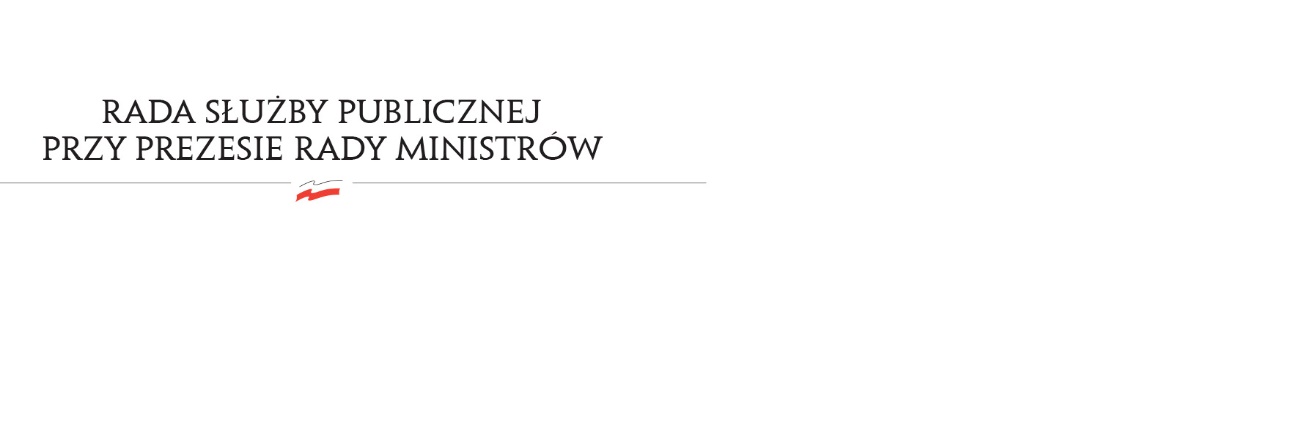 RSP.3612.1.2020.MB	                                                                                                            Uchwała nr 56Rady Służby Publicznejz dnia 25 lutego 2020 rokuw sprawie: projektu „Planu szkoleń centralnych w służbie cywilnej na 2020 rok”Rada Służby Publicznej pozytywnie opiniuje projekt „Planu szkoleń centralnych w służbie cywilnej na 2020 rok”.